  입 사 지 원 서 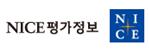 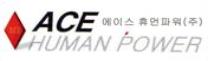 ▣ 학력사항▣ 경력사항▣ 자격사항위 사실이 틀림 없음을 확인 합니다.년   월   일   지원자  자 기 소 개 서희망연봉회사내규생년월일생년월일휴대폰번호성명한글전화번호성명영문E-mail주소주소학력사항재학기간학교명전공졸업병역사항구분학력사항졸업병역사항군별학력사항병역사항복무기간학력사항병역사항복무기간학력사항병역사항기타경력사항근무기간직장명담당업무퇴직사유경력사항경력사항경력사항경력사항경력사항자격사항자격명취득일자인증기관워드자격사항엑셀자격사항PPT자격사항인터넷성장 과정성격의 장단점경력 및 경험입사 포부및지원동기